							ПРЕСС-РЕЛИЗ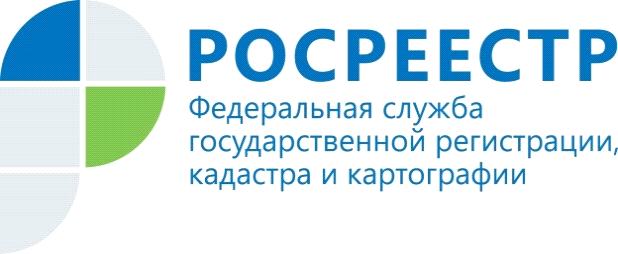  УПРАВЛЕНИЕ РОСРЕЕСТРА ПО МУРМАНСКОЙ ОБЛАСТИ ИНФОРМИРУЕТ «День открытых дверей Росреестра»05 марта 2020 года на базе МКУ «Многофункциональный центр предоставления государственных и муниципальных услуг Ковдорского района» состоялся «День открытых дверей Росреестра». Специалисты Кандалакшского межмуниципального отдела Управления Росреестра по Мурманской области провели прием граждан и юридических лиц и проконсультировали их по вопросам, связанным с государственной регистрацией прав и постановкой на кадастровый учет объектов недвижимого имущества. «Особый интерес у предпринимателей Ковдора вызвала информация о возможности подачи документов в электронном виде, а также порядок подачи заявления на регистрацию прав на недвижимость, расположенную в другом регионе Российской Федерации», - комментирует заместитель начальника Кандалакшского отдела Светлана Микитюк.         На «Дне открытых дверей население было также проинформировано о необходимости соблюдения требований земельного законодательства и размерах административного  штрафа за нарушение таких требований.        Приложение: фотография – 1.Просим об опубликовании  данной информации уведомить по электронной почте: 51_upr@rosreestr.ruКонтакты для СМИ: Микитюк Светлана Ивановна,тел. (81533) 9-72-80, факс (81533) 9-51-07, e-mail: kandalaksha@r51.rosreestr.ru